		Holstebro Oktober 2023.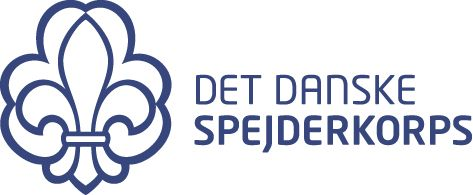 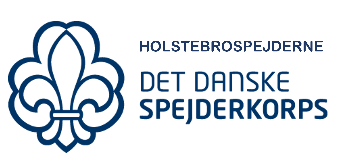      Hytteorden Holstebro SpejderneSpejderhytten kan lånes og bruges af alle spejdere ved Holstebro spejderne, til eget eller nærmeste families brug. Huset må ikke udlånes til 3. mand.Brug af hytten til andet end spejderbrug skal meldes til formanden senest 14 dage før arrangementet. Mail : formand@holstebrospejderne.dkHvis der indtages alkohol i hytten, skal der være en myndig person, som har hovedansvaret. Denne person skal være til stede og være i stand til, at varetage ansvaret.Ved enhver ikke spejderrelateret anvendelse af hytten, er låneren erstatningspligtig for eventuelle skader.Nøglen til hytten kan afhentes og afleveres efter aftale med formanden Michael Enevoldsen.Spejderne deler adresse med Fenris,- rollespils forening-og der må under ingen omstændigheder bruges lokaler eller røres ved deres ting.Dette er ligeledes erstatningspligtig på brugeren af hytten.
  holstebrospejderne.dk eller    Holstebrospejderne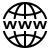 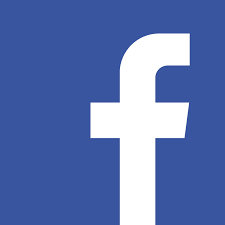 